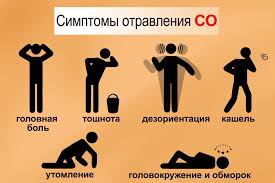 Осторожно – угарный газ.Угарный газ — это продукт неполного сгорания любого топлива, в составе которого есть углерод - бензина, солярки, мазута, природного, сжиженного газа, угля, дров, который является ядовитым газом без цвета и запаха. При полном сгорании органики образуются двуокись углерода (CО2) и вода. Образование угарного газа происходит в результате горения в условиях недостатка кислорода. Повышение концентрации окиси углерода в помещении происходит в случае отсутствия притока свежего воздуха, плохой работы вентиляции, неисправных дымоходах при работе газоиспользующего оборудования. Кроме того, ветреная погода может вызвать обратную тягу в дымовых и вентиляционных каналах, а вследствие этого — продукты горения и в том числе угарный газ вместо того, чтобы отводиться наружу, будут скапливаться в помещении.Чтобы избежать трагедии при эксплуатации бытовых газовых приборов категорически запрещается:- пользоваться неисправными газовыми приборами и оборудованием, а также с отключенной (заблокированной) автоматикой безопасности;- допускать к пользованию газовыми водонагревателями детей до 14 лет, лиц, находящихся в состоянии алкогольного или наркотического опьянения, а также лиц, не прошедших инструктаж в газоснабжающей организации и не знающих правил безопасного пользования этими приборами;- использовать газовые плиты для обогрева помещений;- производить самовольное подключение и отключение газоиспользующего оборудования, перестановку его с применением сварки, а также переподключение на резинотканевый рукав, разборку этого оборудования и его ремонт, вмешиваться в работу газовых счетчиков;- эксплуатировать газоиспользующее оборудование при неисправности дымовых и вентиляционных каналов, а также отсутствии тяги в них;- эксплуатировать газовые водонагреватели (газовые колонки) и отопительные котлы при отсутствии актов проверки дымовых и вентиляционных каналов.В целях безопасности необходимо запомнить и строго соблюдать следующие правила:- помещения, в которых установлено газоиспользующее оборудование, должны постоянно проветриваться; решётки вентиляционных каналов должны быть постоянно открыты, в помещения должен быть обеспечен приток свежего воздуха; вентиляционные каналы должны находиться в исправном состоянии;- эксплуатировать газовые водонагреватели разрешается при наличии притока свежего воздуха через открытую форточку и подрез в нижней части двери (для сжигания 1 м. куб. газа необходимо около 9 м. куб. воздуха), наличии тяги в дымовом и вентиляционном каналах;- перед розжигом газового водонагревателя надо обязательно проверить наличие тяги в дымовом и вентиляционном каналах;- своевременно проводить специализированную проверку технического состояния дымовых и вентиляционных каналов (сроки установлены Правилами пользования газом в быту в зависимости от материала дымохода);- в зимнее время не реже одного раза в месяц, а также в период резкого понижения температуры наружного воздуха, осматривать оголовки дымовых каналов в целях предотвращения их обмерзания и закупорки;- необходимо содержать газоиспользующее оборудование в чистоте и исправном состоянии, своевременно проводить его профилактическое техническое обслуживание.Витебское областное управление Госпромнадзора